_______________________________________________________________________________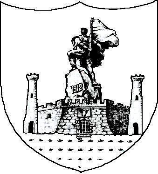 R E P U B L I K A  E SH Q I P Ë R I S ËBASHKIA VLORË 
DREJTORIA JURIDKENr. ______prot.                                                                                   Vlorë, më____.____.2020PROJEKT- VENDIMNr.______datë ____._____2020      “PËR NJË NDRYSHIM NË V.K.B NR.109, DATË 27.11.2019 “PËR MIRATIMIN E SISTEMIT TË TAKSAVE TARIFAVE VENDORE NË TERRITORIN E BASHKISË VLORË”Bazuar në Ligjin Nr. 139/2015 , datë 17.12.2015 “Për Vetëqeverisjen Vendore“, Neni 8, Neni 9.1 pika 1/1, a dhe b  1.3 c, Neni 34, 35  dhe Neni 54 pika k, në Ligjin Nr.9632, datë 30.10.2006 “Për sistemin e taksave vendore“ , i ndryshuar, neni 5, neni 21 etj, në VKM nr.243, datë 24.03.2000 “Për shpalljen e gjendjes së fatkeqësinë natyrore”, në V.K.B Nr.109, datë 27.11.2019 “Për miratimin e sistemit të taksave tarifave vendore në territorin e Bashkisë Vlorë”, si dhe në Relacionin  e paraqitur nga Administrata e Bashkisë, Këshilli i Bashkisë  Vlorë në mbledhjen e datës _______V E N D O S I:Afati i pagesës së taksave dhe tarifave vendore për vitin 2020, nga subjektet fizikë e juridikë, të shtyhet nga data 20 Prill në datën 20 Korrik, ku 50% e detyrimit të paguhet deri në datën 20 Korrik 2020, kurse 50 % e detyrimit të mbetur të paguhet deri në 20 Shtator 2020.Detyrimet e subjekteve fizikë e juridikë për përdorimin e sipërfaqes publike për muajt Mars, Prill, Maj, Qershor të vitit 2020 të falen. Për subjektet të cilët kanë lidhur kontratat dhe kanë paguar vlerën përkatëse shumat për muajt Mars, Prill Maj, Qershor 2020 të rillogariten për periudhën në vazhdim.Të ulet tarifa e shërbimit të ndriçimit, pastrimit, gjelbërimit në motele, hotele, komplekse turistike për gjithë vitin 2020 nga 1000 lekë dhoma aktualisht, në 700 lekë dhoma.Për zbatimin e këtij vendimi ngarkohet Drejtoria e Financës Buxhetit dhe Kontabilitetit, dhe Drejtoria e Taksave dhe Tarifave të Bashkisë Vlorë.Ky Vendim hyn në fuqi sipas ligjit nr.139/2015 date 17.12.2015 neni 55 pika 6.                                                                                                                                                                                                                                                                                                                                                                                                                       KRYETARIDritan  Leli________________________________________________________________________________R E P U B L I K A  E SH Q I P Ë R I S ËBASHKIA VLORË 
DREJTORIA JURIDKENr._______prot.                                                                          Vlorë, më_____._____ 2020RELACIONMBI PROJEKT VENDIMIN “PËR NJË NDRYSHIM NË V.K.B NR.109, DATË 27.11.2019 “PËR MIRATIMIN E SISTEMIT TË TAKSAVE TARIFAVE VENDORE NË TERRITORIN E BASHKISË VLORË”Të nderuar KëshilltarëBazuar në Ligjin Nr. 139/2015 , datë 17.12.2015 “Për Vetëqeverisjen Vendore“, Neni 8, Neni 9.1 pika 1/1, a dhe b  1.3 c, Neni 34, 35  dhe Neni 54 pika k, në Ligjin Nr.9632, datë 30.10.2006 “Për sistemin e taksave vendore“ , i ndryshuar, neni 5, neni 21 etj, në VKM nr.243, datë 24.03.2000 “Për shpalljen e gjendjes së fatkeqësinë natyrore”, në V.K.B Nr.109, datë 27.11.2019 “Për miratimin e sistemit të taksave tarifave vendore në territorin e Bashkisë Vlorë”, Bashkia Vlorë ka hartuar këtë projekt – vendim.Ky projekt vendim është hartuar si pjesë e planit të masave që ka marrë Bashkia Vlorë, për shkak të situatës së krijuar në muajin mars dhe rikrijuar tashmë në muajin qershor, si pasojë e pandemisë së shkaktuar nga COVID – 19. Në fakt për sezonin turistik 2020, ishin planifikuar një sërë turesh, panairesh, promocionesh për Bashkinë Vlorë dhe resurset turistike të saj, por situata pandemike e krijuar ka ndryshuar këto planifikime duke ripërshtatur ato në funksion të situatës dhe masave të marra nga institucionet qëndrore të shtetit shqiptar. Pjesë integrale e këtyre  masave është edhe paraqitja e propozimeve dhe marrja e vendimeve që lehtësojnë biznesin në punën e tyre, prej organeve të pushtetit vendor, duke propozuar shtyrjen e afatit të pagesës për disa taksa e tarifa, duke propozuar uljen e taksës së pastrimit në motele, hotele, komplekse turistike, apo duke propozuar uljen e tarifës së zënies së hapësirës publike për 4 muaj.Gjatë kësaj periudhe pandemie, ka patur vazhdimisht presion nga grupet e interesit, nga biznese apo edhe individë që kanë përdorur rrjetet sociale apo faqen zyrtare të Bashkisë Vlorë të cilët kanë evidentuar faktin se nuk është bërë asnjë përpjekje për ti ndihmuar apo lehtësuar ngarkesën tatimore apo lehtësira të ndryshme. Në fakt Bashkia Vlorë është treguar e kujdeshme dhe e matur në veprimet dhe masat e mara, të cilat kanë rezultuar të sukseshme dhe që cuan drejt krijimit të Bashkisë Vlorë si zonë e gjelbër nga të parat Bashki të kategorisë së parë duke rritur edhe fashën orare nga ora 17.00 në 21.00 dhe më pas heqjen krejtësisht të saj, si dhe në kryerjen e promocioneve, të cilat ndikuan ndjeshëm në rritjen e numrit të vizitorëve vendas. Ky projekt vendim vjen pas disa konsultave të kryera në nivel vendor dhe qëndror, ku përfaqësues të Bashkisë Vlorë kanë qenë vazhdimisht të pranishëm, të cilat po i rendisim si më poshtë:Takime/konsultime të vazhdueshme me Dhomën e Tregtisë dhe Industrisë Vlorë, me grupet e interesit të biznesit të madh e të vogël, të biznesit të fushës së hotelerisë - bareve, apo të bizeneseve sipas vendit të shtrirjes së aktivitetit si në Lungomare, Radhimë, Orikum etj. Këto aktivitete janë pasqyruar në median lokale dhe kombëtare, ku në disa prej tyre ka qenë pjesëmarrës edhe Ministri i Turizmit apo përfaqësues të tjerë të organeve shtetërore.Konsultime të vazhdueshme me përfaqësues të Bashkive të ndryshme në Shqipëri, apo institucioneve qëndrore që kanë për detyrë të mbikqyrin veprimtarinë e pushtetit vendor. Si pasojë e këtyre konsultimeve janë kryer politika dhe vendimarrje të unifikuara si përsa i përket procesit të dhënies së ndihmave gjatë periudhës së karantinës, por edhe marrjen e masave fiskale per uljen apo shtyrjen e pagesës së taksave dhe tarifave vendore.Konsultime të vazhdueshme me organet qëndrore si Ministria e Financave dhe Ekonomisë, Ministria e Brendshme, Ministria e Turizmit apo strukturat e ndryshme pranë Kryeministrit, me qëllim që politika e pushtetit vendor për sa i përket marrjes së këtyre masave të jetë e unifikuar dhe e bashkërenduar edhe me politikën e pushtetit qëndror. Bazuar në këto konsultime është konkluduar që afati i pagesës së taksave dhe tarifave vendore për vitin 2020, nga subjektet fizikë e juridikë, të shtyhet nga data 20 Prill në datën 20 Korrik, ku 50% e detyrimit të paguhet deri në datën 20 Korrik 2020, kurse 50 % e detyrimit të mbetur të paguhet deri në 20 Shtator 2020. Detyrimet e subjekteve fizikë e juridikë për përdorimin e sipërfaqes publike për muajt Mars, Prill, Maj, Qershor të vitit 2020 të falen. Për subjektet të cilët kanë lidhur kontratat dhe kanë paguar vlerën përkatëse shumat për muajt Mars, Prill Maj, Qershor 2020 të rillogariten për periudhën në vazhdim. Të ulet tarifa e shërbimit të ndriçimit, pastrimit, gjelbërimit në motele, hotele, komplekse turistike për gjithë vitin 2020 nga 1000 lekë dhoma aktualisht, në 700 lekë dhoma.Në fund të 8 mujorit, administrata do të paraqesë në Këshillin e Bashkisë, projekt vendimin e nevojshëm për efektet financiare që do të sjellë zbatimi i këtij vendimi në uljen e të ardhurave të planifikuara për vitin 2020, pasi është një material që do kohën e nevojshme për tu përgatitur, pasi të fillojë riplanifikimi i të ardhurave pas miratimit të këtij projekt vendimi.Nga sa më lart ftoj të gjithë këshilltarët ta votojnë këtë projekt vendim me qëllim që të ndihmojmë bizneset që operojnë duke u ulur ngarkesën tatimore.KRYETARIDritan  LeliKonceptoi:Drejtori.   O.BejaDrejtori:   T. Zanaj Drejtori:   D. Zëraj    